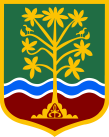 Bosna i HercegovinaFederacija Bosne i HercegovineKanton SarajevoOPĆINA CENTAR SARAJEVOSlužba za registar i upravljanje imovinomPRIJAVA NA JAVNI OGLAS ZA ZAKUP STANOVA VLASNIŠTVO OPĆINE CENTARPovodom Javnog oglasa za podnošenje prijava za zakup stanova Općine Centar Sarajevo koji je objavljen dana 29.06.2020. godine podnosim prijavu za stan (jasno navesti redni broj pod kojim je stan naveden u Javnom oglasu, adresu i površinu stana):___________________________________________________________________________________________________________________________________________________________________________________________________________________________Prijavu podnosim kao kategorija______________________________________( obavezno navesti kategoriju kojoj podnosilac prijave pripada), a uz prijavu prilažem neophodna dokumenta prema uslovima iz objavljenog Javnog oglasa.U Sarajevu ______________.2020. godine	          									     Podnosilac prijave_____________________Ime (ime jednog roditelja) i prezime:Adresa stanovanja:(obavezno navesti stambeni status na adresi koju ste naveli npr. podstanar, kod roditelja i sl.)Kontakt telefon:Adresa za dostavu pošte: